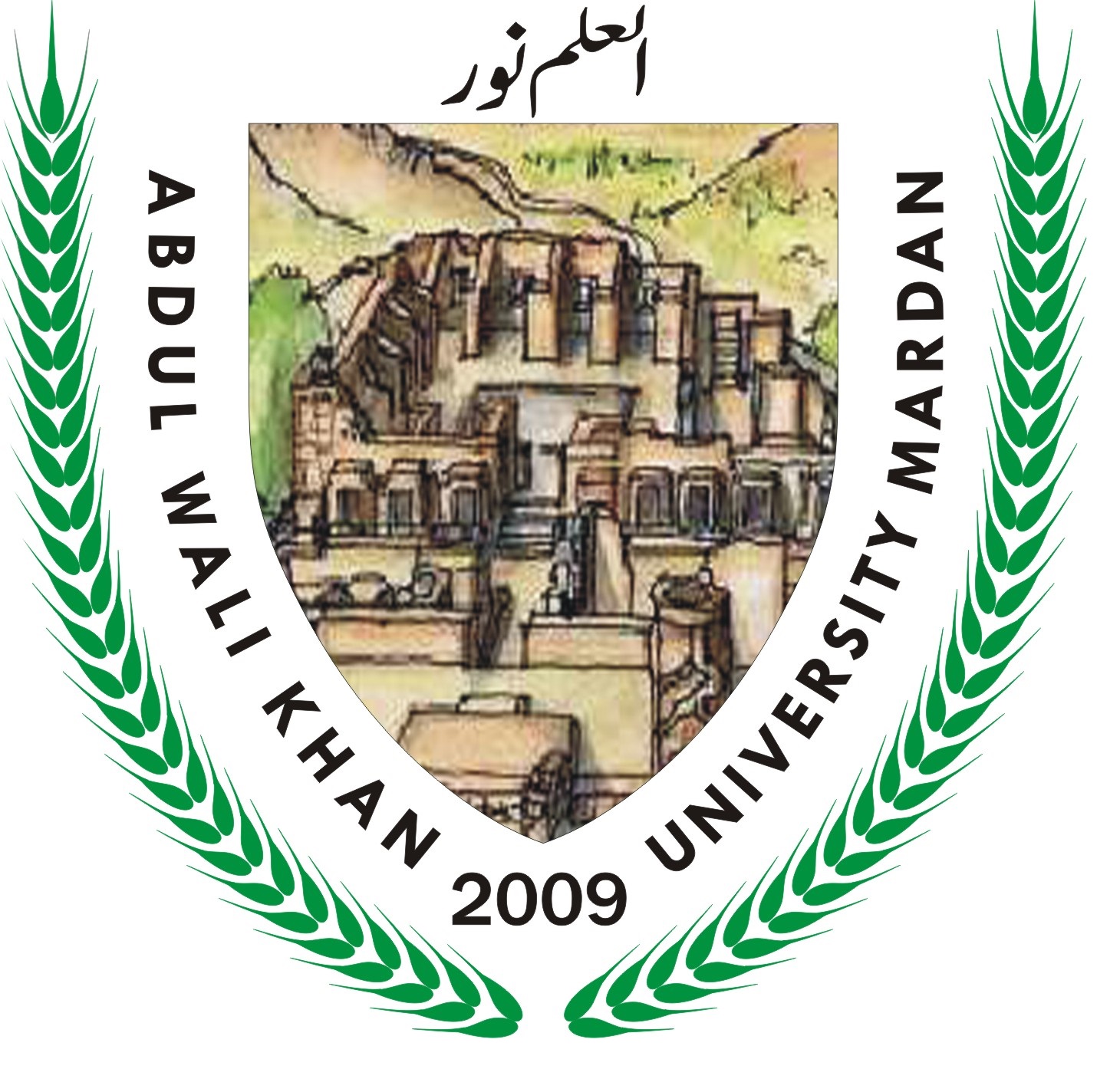 APPLICATION FORM (Must be filled by the candidate)POSITION APPLIED FOR: 		Campus applied for:        __________________________________________________________Field of Specialization:          	NAME: 						F/NAME:     Date of Birth: 			(dd/mm/yyyy)	Age: 			            (till the closing date of application)	Domicile/District:			       CONTACT#                                               Email:    Nationality:	Marital Status:Position/Distinction at University Level (Gold Medal, Silver Medal and Bronze Medal only): 		Mailing Address (For Test, Interview Call):		Permanent Address: ACADEMIC RECORD:*Attested Copy of all Documents along with certificate of Distinction (if any) must be attachedEMPLOYMENT RECORDCurrent Position (if Any):NOC:               Yes				No* NOC is must for those applying through proper channel*Attach Experience Certificate of EmploymentRESEARCH PAPERS:   Attach list of Research Papers as per specimen and attested photocopy of title of journal with each research paper, Clearly indicating impact factor publications ( if any) *Attach Additional Sheet if requiredDETAILS OF TRAININGS INSTRUCTIONSPlease fill each row and column in this proforma very carefully and no column be left blank. If a row or a column is not relevant, write “Not Applicable” or "NA”.Wherever necessary, use additional sheets for additional information.All entries in this form preferably be typed.Attested photocopies of all documents must be attachedIncomplete proforma will not be entertained.DECLARATIONI hereby declare that all the entries in this proforma and all the additional particulars (if any) furnished along with it are true to the best of my knowledge and belief. I understand that any misrepresentation of the facts in it shall result in the rejection of my application, and if an appointment has been accepted, dismissal from the service.SCRUTINY COMMITTEE (FOR OFFICE USE ONLY)  SR#DEGREE/CERTIFICATEMARKS OBTAINEDTOTAL MARKSPERCENTAGE/ CGPADate of Obtaining DegreeDivision or GradeBOARD/INSTITUTION/ UNIVERSITYMatriculationIntermediateBachelorsMastersM.Phil/ MSPhDAny Other QualificationS#Name of Institute / OrganizationPeriodPeriodTotal Period of ServiceTotal Period of ServiceDesignationBPS or pay Scale if AnyJob Description (Teaching / Research / Admin)Nature of Job ( Permanent / Temporary/ Contract/ Fixed Pay, etc)S#Name of Institute / OrganizationFrom ToYearsMonthsDesignationBPS or pay Scale if AnyJob Description (Teaching / Research / Admin)Nature of Job ( Permanent / Temporary/ Contract/ Fixed Pay, etc)S#Title of Research PaperName of Journal Date of publication Principal or co-author Impact FactorS#Name of InstitutionType of TrainingPeriodPeriodCertificate or Diploma obtainedS#Name of InstitutionType of TrainingFrom   ToCertificate or Diploma obtainedDated : ______________________________Signature of applicant S.NoName & Designation StatusSignaturesConvener Member MemberRecommendations of the Scrutiny Committee Recommendations of the Scrutiny Committee Recommendations of the Scrutiny Committee Recommendations of the Scrutiny Committee (Tick the status√)                                                                                   Eligible   /   Ineligible(Tick the status√)                                                                                   Eligible   /   Ineligible(Tick the status√)                                                                                   Eligible   /   Ineligible(Tick the status√)                                                                                   Eligible   /   Ineligible(Reason for ineligibility ):(Reason for ineligibility ):(Reason for ineligibility ):(Reason for ineligibility ):